Publicado en España el 05/03/2024 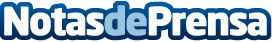 Betiondo Soluciones amplía su espectro de servicios con estrategias de marketing digital enfocadas en EcommerceEn el vertiginoso mundo del comercio digital, destacar entre la multitud es más esencial que nunca. Con la evolución constante de las tecnologías y las expectativas de los consumidores, las empresas buscan incansablemente nuevas formas de mejorar su presencia en línea y maximizar sus ventas. Es en este contexto dinámico donde Betiondo Soluciones, reconocida por su excelencia en soluciones de software e IT, anuncia su expansión hacia el ámbito del marketing digitalDatos de contacto:Betiondo Solucioneshttps://betiondo.com/621129548Nota de prensa publicada en: https://www.notasdeprensa.es/betiondo-soluciones-amplia-su-espectro-de_1 Categorias: Nacional Marketing E-Commerce Innovación Tecnológica http://www.notasdeprensa.es